Petanque wintertornooi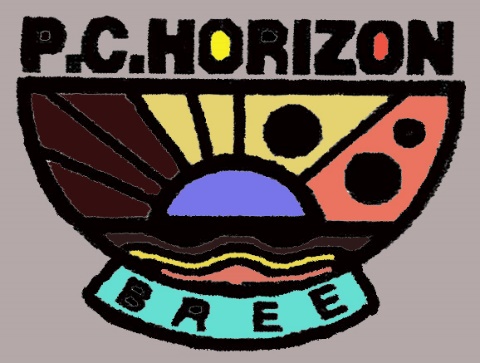 Woensdag 10 april Doubletten 50+Aanvang 13h4 ronden ( geen finale)Inschrijving:  €5 Inschrijving vanaf 12hVolgens regels P.F.VAdres kanaalkom 6a 3960 te BreeContact: Email gos.vandereecken@telenet.be              Gsm:0479592394              Tel: 089/24/75/08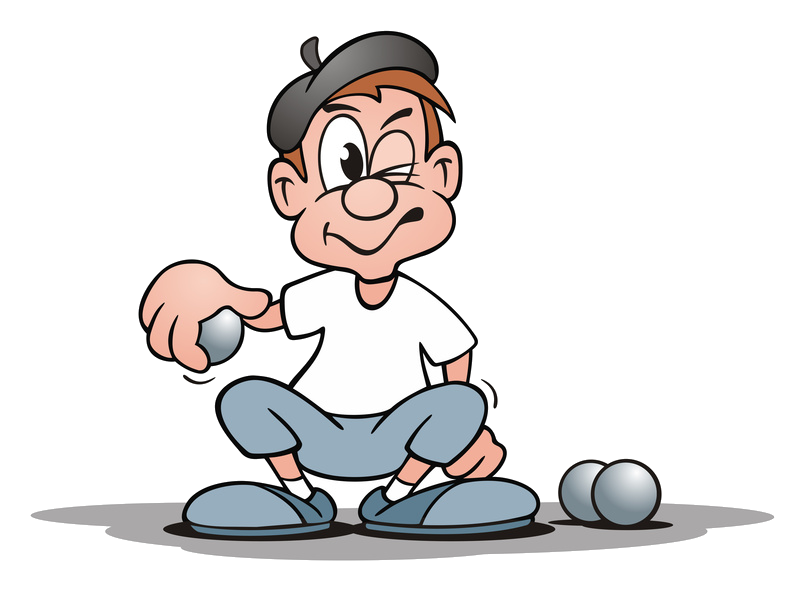 